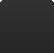 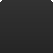 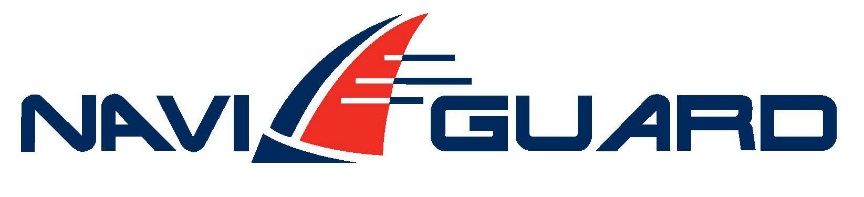 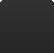 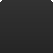 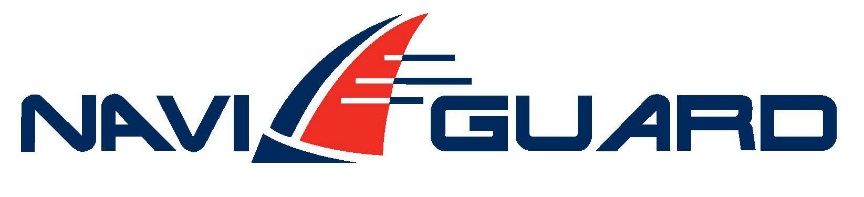 Product Name	:Product Code(s)	:1.2 Product UsageRecommended Usage : Restricted Usage	:NAVI-GUARD Premium Crystal Way Lubricant ISO 68Ways LubricantNot Intended for any other usageAdvanced Lubrication Specialties 420 Imperial CourtBensalem, PA 19020 United StatesPhone  : 215-214-2114Fax  : 215-214-2118Email : sds@advancedlubes.com technical@advancedlubes.com sales@advancedlubes.comEmergency Support	:CHEMTRECUnited States International+1(800) 424-9300+01 (703) 527-3887GHS Rating(s)	:Signal Word	:No Classified Hazards Not ApplicablePrecautionary	: P201 P202 P281Obtain Special Instructions Before Use.Do Not Handle Until All Safety Precautions Are Understood. Use Personal Protective Equipment As Required.Response	: P308	If Exposed Or Concerned: Get Medical Advice/attention.Storage	: P405	Store Locked Up.Disposal	: P501	Dispose Of Container According To Regional Regulations.INERTThe remaining percentage are not listed as Physical or Health Hazards (29 CFR 1910.1200)2.0Products containing mineral oil with less than 3% DMSO extract as measured by IP-346.Eye Contact	: Immediately flush eyes with plenty of water occasionally lifting the upper and lower eyelids.Check for and remove any contact lenses. Continue to rinse for atleast 20 minutes. Get Medical Attention.Inhalation	: Remove victim to fresh air and keep at rest in a position comfortable for breathing. If breathing is irregular or if respiratory arrest occurs, provide artificial respiration or oxygen by trained personnel. It may be dangerous to the person providing aid to give mouth to mouth resuscitation. Maintain an open airway. Get medical attention if symptoms occur.Ingestion	: Wash out mouth with water. If material has been swallowed and the exposed person is conscious, give small quantities of water to drink. Stop if the exposed person feels sick as vomiting may be dangerous. Do not induce vomiting unless directed to do so by medical personnel. If vomiting occurs, the head should be kept low so that vomit does not enter the lungs. Never give anything by mouth to an unconscious person. get medical attention if symptoms occur.To Physician	: Treat symptomatically. Contact poison specialist if product has been ingested.Specific Treatment	: No Specific Treatment.Protection of First Aiders	: No action should be taken involving any personal risk or without suitable training. It may be dangerous to the person providing aid to give mouth-to-mouth resuscitation.Note To Doctor	: Aspiration during swallowing or vomiting may severely damage the lungs. If evacuation of stomach contents is necessary, use method least likely to cause aspiration.Suitable Media	: CO2, Dry chemical, or Foam. Water can be used to cool and protect product. Do not useUnsuitable Media	water jet as an extinguisher, it will spread the fire.Specific hazards	: When heated, hazardous gases may be released including: sulfur dioxide. A solid stream ofarising from this productwater will spread the burning material. Material creates a special hazard because it floats on water. This material creates a special hazard because it floats on water. This material is harmful to aquatic life. Any fire water contaminated with this material must be contained and prevented from being discharged to any waterway, sewer or drain.Special protective	: Fire Equipment Information: Fire-fighters should wear appriovirate protective equipment andequipmentsel contained breathing apparatus(SCBA) with a full face -piece operated in positive pressure mode.General Measures	: No health affects expect from the cleanup of this material if contact can be avoided. Follow personal protect equipment recommendations found in section 8 of this SDS.Non-Emergency Personnel : Avoid dispersal of spilled material and runoff and contact with soil , waterways, drains and sewers. Inform authorities if the product has caused environmental pollution Water Polluting Material may be harmful to the environment if released in large quantities.Reference Section 8	: Follow all protective equipment recommendations provided in Section 8.Spill Control Measures	: Prevent the spread of any spill to minimize harm to human health and the environment if safe to do so. Wear complete and proper personal protective equipment following the recommendation of Section 8 at a minimum. Dike with suitable absorbent material like granulated clay. Dispose of according to Federal, State, Local, or Provincial regulations. Used fluid should be disposed of at a recycling center.Containment and Cleanup : Stop leak if without risk. Move containers from spill area. Approach release from upwind. Prevent entry into sewers, water courses, basements or confined areas. Wash spillage's with noncombustible, absorbent material e.g. sand earth vermiculite or diatomaceous earth and place in container for disposal according to local regulations. Dispose of via licensed waste disposal contractor. Contaminated absorbent material may pose the same threat hazard as the spilled product.Personal Protective	: Put on appropriate personal protective equipment (see section 8). Do not ingest. AvoidEquipmentcontact with eyes, skin and clothing. Avoid breathing vapor or mist. Avoid release to the environment. Keep in the original container or an approved alternative made from a compatible material, keep lid tightly closed when not in use. Empty containers retain product residue and can be hazardous. Do not reuse container.Required conditions	: Odorous and toxic fumes may form from the decomposition of this product if stored at temperatures in excess of 113 deg F (45 deg C) for extended periods of time or if heat sources in excess of 250 deg F (121 deg C) are used. Store away from incompatible materials. See section 10 for incompatible materials.Designed Purpose	: This product is designed for use as a Ways Lubricant64742-65-0	Distillates, petroleum, solvent-dewaxed	5mg/m3Engineering Controls	: Material should be handled in enclosed vessels and equipment, in which case general room`ventilation should be sufficient. Local exhaust ventilation should be used at points where dust, mist, vapors or gases can escape into the room air. No special requirements under ordinary conditions of use and with adequate ventilation.Enviromental Exposure	: General room ventilation should be satisfactory. Local exhaust ventilation may be necessary ifControls	misting is generated.Hygeine Measures	: Always observe good personal hygiene measures, such as washing after handling the material and before eating, drinking, and/or smoking. Routinely wash work clothing to remove contaminants. Discard contaminated footwear that cannot be cleaned.Eye / Face Protection	: If contact is likely, safety glasses with side shields are recommended.Skin / Hand Protection  : Butyl rubber. Use nitrile or neoprene gloves. Use good industrial hygiene practices. In case of skin contact, wash hands and arms with soap and water. Use caution when opening manway covers of storage and transportation containers. 3-nitroaniline crystals may be present on the interior surface of these openings. 3-nitroaniline is toxic by dermal exposure.Respiratory Protection	: Use a properly fitted air purifying or supplied air respirator complying with an approved standard if a risk assessment indicates this a necessary. Respirator selection must be based on known or anticipated exposure levels, the hazards of the product and the safe working limits of the selected respirator.Section	9	-	Physical & Chemical Properties9.1	Information On Basic Physical and Chemical Properties Physical state	: LiquidColor	: B&COdor	: Characteristic of PetroleumOdor threshold	: No Data AvailablepH	: No Data AvailableFreezing Point	: No Data AvailableBoiling Point / Range	: No Data AvailableFlash Point COC	: 223CEvaporation rate:	: No Data AvailableUpper Explosive Limits (% air)	: No Data AvailableLower Explosive Limits (% air)	: No Data AvailableFlammability (solid, gas)	: Not ApplicableVapor pressure	: <1 mm HgVapor density (air=1)	: > 1Relative Density	: 0.87Auto-ignition temperature	: Not DeterminedDecomposition temperature	:	Not DeterminedSolubility in water	: Negligible, 0-1% Partition coefficient, n-octanol/water	: No Data Available Viscosity @ 40C	: 54 cstViscosity @ 100C	: 7 cstReactivity	: No Data AvailableChemical stability	: Stable Under Normal Circumstances.Possibility of hazardous reactions	: Hazardous polymerization will not occur.10.2 EnvironmentalConditions to avoid	: Temperatures above the high flash point of this combustible material in combination with sparks, open flames, or other sources of ignition.Incompatible materials	: Strong oxidizing agentsHazardous decomposition products	: Carbon monoxide, Smoke, Carbon monoxide, sulfur oxides, aldehydes, andother petroleum decomposition products in the case of incomplete combustion. Oxides of nitrogen, phosphorus, calcium, copper, magnesium, sodium, and hydrogen sulfide may also be presentIngestion Toxicity	: No hazard in normal industrial use.Skin Contact	: This material is likely to be slightly irritating to skin based on animal data.Inhalation Toxicity	: Non-hazardous under Respiratory Sensitization category.Eye Contact	: The material is likely to be irritating to eyes based on animal data.64742-62-7 Residual oils, petroleum, solvent-dewaxed	Inhalation	2.18mg/L4h RatNLM_CIPSensitizer	:Mutagenicity	:Carcinogenicity	:Reproductive Toxicity	:No data available to indicate product or components may be a skin sensitizer. No data available to indicate product or any components present at greater than 0.1% is mutagenic or genotoxic.Not expected to cause cancer. This product meets the IP-346 criteria of <3%. No data available if components greater than 0.1% may cause birth defects.Acute Aquatic ecotoxicity	: Non-hazardous under Aquatic Acute Environment category. Chronic Aquatic ecotoxicity	: Non-hazardous under Aquatic Chronic Environment category. Persistence and degradability	: Biodegrades slowly.Bioaccumulative potential	: Bioconcentration may occur.Mobility in soil	: This material is expected to have essentially no mobility in soil.Results of PBT and vPvB assessment	: Not determined.Other adverse effects	: No data available.Waste treatment methods	: Dispose of according to Federal, State, Local, or Provincial regulations.Disposal Methods	: Recycle used oil.Waste Disposal	: Use material is non-hazardous according to environmental regulations.Contaminated packaging	: Recycle containers whenever possible!14.2. Shipping Description	: If shipped by land in a packaging having a capacity of 3,500 gallons or more, theprovisions of 49 CFR, Part 130 apply. (Contains oil) International Maritime Dangerous Goods (IMDG)14.2. DOT Compliance Note	: U.S. DOT compliance requirements may apply. See 49 CFR 171.22, 23 & 25.Transport in bulk according to Annex II of MARPOL 73/78 and the IBC Code Not applicable International Civil Aviation Org. / International Air Transport Assoc. (ICAO/IATA)14.2. DOT Compliance Requirement	: U.S. DOT compliance requirements may apply. See 49 CFR 171.22, 23 & 24(TSCA) Toxic	: Substance Control ActAll components are either listed or not regulated US TSCA Inventory.64742-65-064742-62-764742-58-1WHMIS Hazard Class : NoneCanada CPR	: This product has been classified in accordance with the hazard criteria Controlled Products Regulations (CPR) and the SDS contains all the information required by the Regulations.CERCLA Sections302, 313, 372	:This material does not contain reportable chemicals.311, 312	:New JerseyAcute Health Hazard	NoChronic Health Hazard	NoPressure Hazard	NoReactive Hazard	NoFire Hazard	NoRight to Know (NJ RTK)This material does not contain reportable chemicals.Massachusets Right to Know (MA RTK)Pennsylavania Right to Know (PA RTK)Rhode Island Right to Know (RI RTK)This material does not contain reportable chemicals.This material does not contain reportable chemicals.This material does not contain reportable chemicals.ACGIH CFR DOT GHS NIOSH OSHA PEL RTK SARA TSCA WHMISAmerican Conference of Governmental Industrial Hygienists Code of Federal RegulationsUnited States Department of TransportationGlobally Harmonized System of Classification and Labeling of Chemicals National Institute for Occupational Safety and HealthOccupational Safety and Health Administration Permissible Exposure LimitRight-to-KnowShort-term Exposure Limit Toxic Substances Control ActWorkplace Hazardous Materials Information SystemNFPA:HEALTH	0FLAMMABILITY	1INSTABILITY	0SPECIAL	-Disclaimer: This safety data sheet and the information it contains is offered to you in good faith as accurate. We have reviewed any information contained in the data sheet which we have received from outside sources and we believe the information to be correct, but cannot guarantee its accuracy or completeness.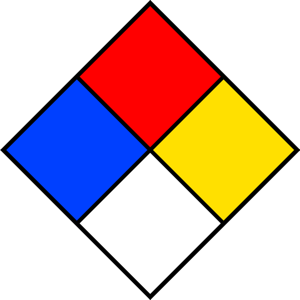 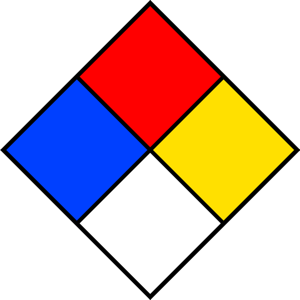 Health and safety precautions in this data sheet may not be adequate for all individuals and/or situations. It is the user's obligation to evaluate and use this product in a safe manner and to comply with all applicable laws and regulations. No statement made in this data sheet shall be construed as permission or recommendation for the use of any product in a manner that might infringe existing patents. No warranty is made, either expressed or implied.Internal Use: 3E9Section	3	-	Composition / Information on Ingredients3.1	Substance DetailsChemical NameCAS #%WeightBASE OIL SEVERELY REFINED64742-65-090.0RESIDUAL OILS, PETROLEUM, SOLVENT-DEWAXED64742-62-76.0LUBRICATING OILS, PETROLEUM, HYDROTREATED64742-58-12.0Section	11	-	Toxicological Information Continued11.3 Dermal & Other Toxicity DataSection	11	-	Toxicological Information Continued11.3 Dermal & Other Toxicity DataSection	11	-	Toxicological Information Continued11.3 Dermal & Other Toxicity DataSection	11	-	Toxicological Information Continued11.3 Dermal & Other Toxicity DataSection	11	-	Toxicological Information Continued11.3 Dermal & Other Toxicity DataSection	11	-	Toxicological Information Continued11.3 Dermal & Other Toxicity DataCAS	Chemical NameTestValueSpeciesSource64742-62-7 Residual oils, petroleum, solvent-dewaxedLC505000mg/L96hOncorhynchusIUCLID64742-65-0 Distillates, petroleum, solvent-dewaxed heavy paraffinicLC505000mg/L96hOncorhynchusIUCLID64742-58-1 Lubricating oils, petroleum, hydrotreated spentLC5079.6mg/L96hBrachydanioIUCLID64742-58-1 Lubricating oils, petroleum, hydrotreated spentLC503.2mg/L96hPimephalesIUCLID64742-62-7Residual oils, petroleum, solvent-dewaxedEC501000mg/L48h Daphnia magna IUCLID64742-65-0Distillates, petroleum, solvent-dewaxed heavy paraffinicEC501000mg/L48h Daphnia magna IUCLID